TEMISKAMING ART GALLERY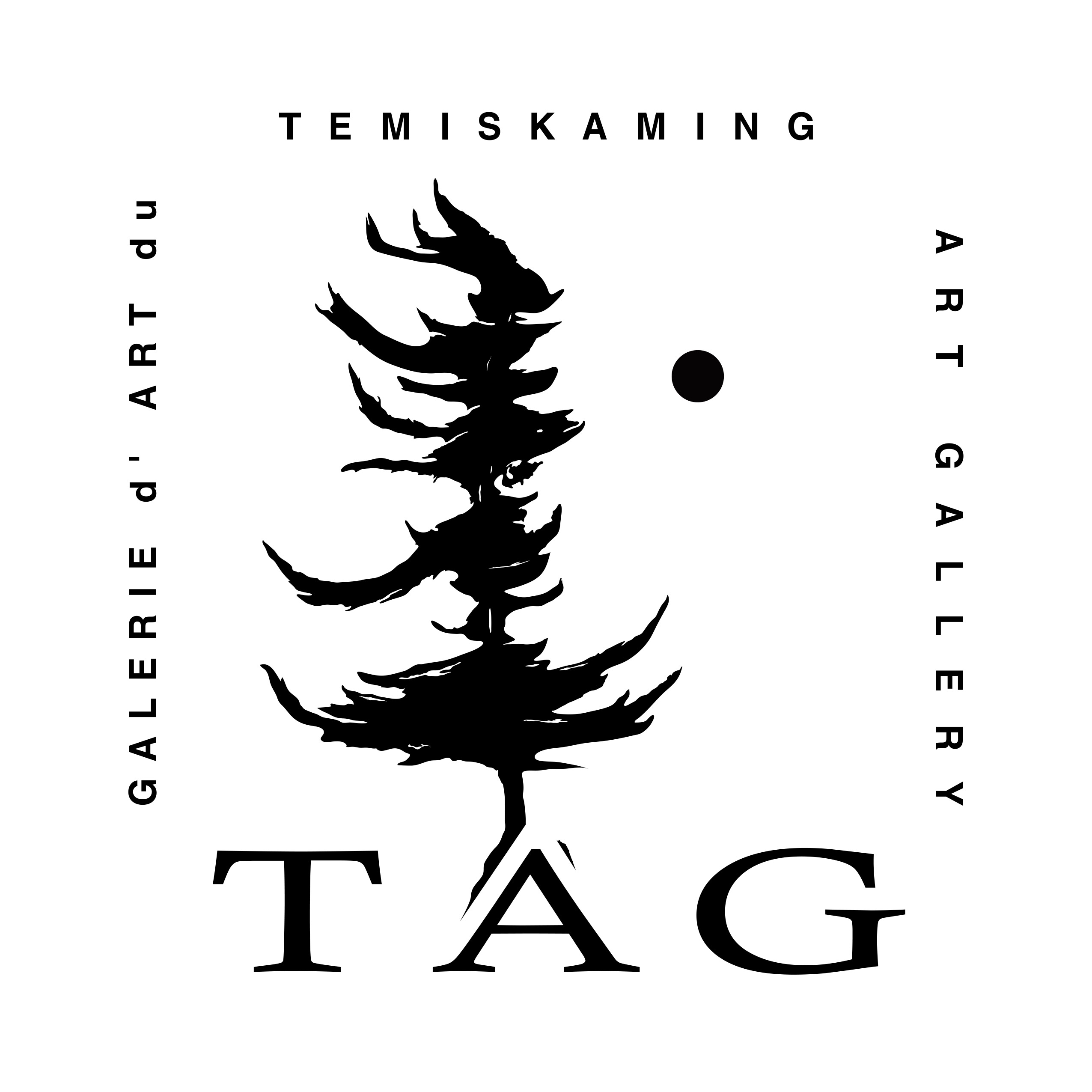 325 Farr Drive, P.O. Box 1090, Haileybury, Ontario. P0J 1K0Telephone: (705) 672-3706 Email: temiskamingartgallery@gmail.comWeb Page: www.temiskamingartgallery.caJunior Artists’ Camp 2018 Registration FormDate: Monday August 13th - Friday August 17th, 2017Time: 9:00 Am To 12:00 Pm - 7-10 years olds1:00 Pm To 4:00 Pm – 11 and up Location: Temiskaming Palette And Brush Club, HaileyburyName of Child(ren)_________________________________________Ages(s)________________Name of Parent/Guardian____________________________________Address _____________________________________________________________________________________________Telephone Number _____________________Permission form signed and returned? Yes_____ No_____Payment received? Yes_____ No_____Method of payment:Cash _________Cheque_________ (payable to Temiskaming Art Gallery)Credit Card (in person/called in)Total Paid $_________________